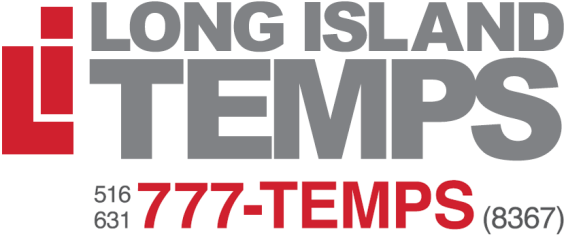 
PROFESSIONAL REFERENCE INFORMATION
Please provide three references from a current / former manager or supervisor, a professor
 or anyone you have reported to. Please do not provide personal references.Candidate Name							Date									I authorize a Long Island Temps representative to contact the three references listed below to secure information regarding my current or past employment history. I hereby release Long Island Temps, any representative of Long Island Temps, and the individuals listed below with regard to any information disclosed by any such individuals.Candidate Signature							Reference InformationContact Name/Title							Employer								Telephone #								Position You Held							Contact Name/Title							Employer								Telephone #								Position You Held							Contact Name/Title							Employer								Telephone #								Position You Held							